Технологическая карта занятия по теме «Занимательная математика»» ОБРАЗОВАТЕЛЬНАЯ ОБЛАСТЬ «ПОЗНАВАТЕЛЬНОЕ РАЗВИТИЕ»ФОРМИРОВАНИЕ ЭЛЕМЕНТАРНЫХ МАТЕМАТИЧЕСКИХ ПРЕДСТАВЛЕНИЙТехнологическая карта занятия по теме «Занимательная математика»» Возраст участников: 5-6 летЦель: развитие  математических представлений.Задачи:Обучающие:закреплять понятия «сверху», «снизу», «справа», «слева»;упражнять детей в счете до 10;развивать умение создавать  конструкции из ТИКО с помощью слухового диктанта  и с помощью педагога.Развивающие:развивать мышление;развивать слуховую память;развивать мелкую моторику рук.Воспитательные:воспитывать усидчивость;повышать интерес к занятиям;учить оценивать правильность своей работы.Планируемые результаты: знает понятия «сверху», «снизу», «справа», «слева»;умеет считать в пределах 10;умеет правильно соединять ТИКО-детали и создавать конструкцию с помощью слухового диктанта и с помощью педагога;умеет давать оценку своей работе.Интеграция образовательных областей: «Познавательное развитие», «Физическое развитие», «Социально-коммуникативное развитие».Средства реализации: набор конструктора ТИКО «Фантазер»,  игрушки для счёта,  математический веер. Предварительная работа: Беседа: « Как определить, где лево, где право».Ход занятия:	Литература.1. Образовательная социальная сеть nsportal.ru [Электронный ресурс ] // Пальчиковая гимнастика – https://nsportal.ru/detskiy-sad/materialy-dlya-roditeley/2017/01/26/palchikovaya-gimnastikaАвтор: Романова Екатерина Вячеславовна, воспитатель, муниципальное бюджетное дошкольное образовательное учреждение №7, г. Калуга  Калужская область.Приложения	Схемы конструкций	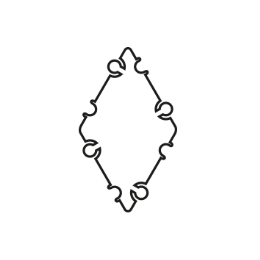 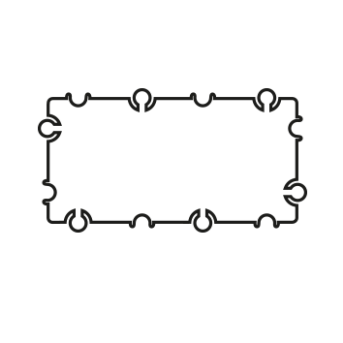 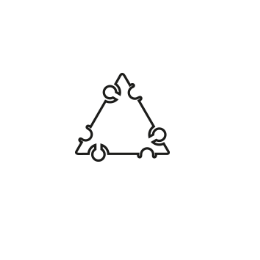 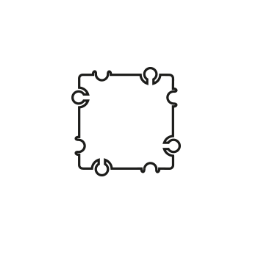 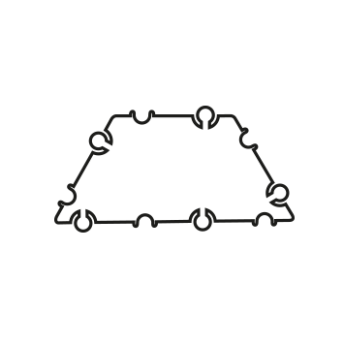 Образец правильной конструкцииЭтапы деятельностиДеятельность педагогаДеятельность детейМотивационно-побудительныйСообщает детям о том, что утром сторож детского сада передал ему посылку. Открывает посылку и достаёт игрушки (5-6 шт.).- Эти игрушки прислал нам Незнайка. Он говорит о том, что эти игрушки ужасно непослушные. Но я думаю, игрушки проказничают, потому что им скучно на занятиях. Давайте покажем им, что и на занятиях может быть весело и можно играть в интересные игры.Смотрят, что в посылкеСоглашаются с педагогомОрганизационно-поисковый- Посмотрите, какая игрушка стоит на первом месте? третьем? и т.д?- Какая по счёту матрёшка (грузовик, мячик и др.)? Раздает математические веера. - Возьмите все веер цифр. Сейчас я буду считать до 10, а вы с помощью веера должны показать, какую цифру я назвала . Будьте внимательны!- Какие молодцы, не допустили ни одной ошибки.Физкультминутка ««Замок»[1]На двери висит замок.Кто его открыть бы смог?(Быстрое соединение пальцев в замок.)Потянули…	(Пальцы сцеплены в замок, дети тянут руки в разные стороны.)Покрутили…(Выполняются волнообразные движения кистями рук.)Постучали…(Пальцы сцеплены в замок. Дети стучат ладошками друг о дружку.)И открыли!(Пальцы расцепились.)-А сейчас мы с вами проведем диктант с помощью Тико-конструктора. Вам нужно будет соединять детали по моей инструкции. Будьте внимательны!Раздает детям наборы конструктора ТИКО «Фантазер». Читает инструкцию :возьмите маленький квадратсправа  от него присоедините маленький треугольникслева от квадрата присоедините  прямоугольниксверху квадрата присоедините ромбснизу квадрата присоедините  трапециюПомогает при необходимости детям соединить детали Отвечают на вопросыСлушают  и выполняют заданиеПроговаривают слова, выполняют двигательные упражнения.Создают  конструкцию с помощью слухового диктанта и с помощью педагогаРефлексивно-коррегирующийДемонстрирует образец правильной  конструкции. Хвалит детей за работу. Рассматривают свои работы, сверяют с образцом,  уточняют,  у кого получилось, кто допустил ошибки.Наименование деталейКоличество (шт)Квадрат 5 см1Прямоугольник 1Треугольник равнобедренный1Ромб1Трапеция1